Unit 3 Lesson 4: Dilating Lines and Angles1 Angle Articulation (Warm up)Student Task Statement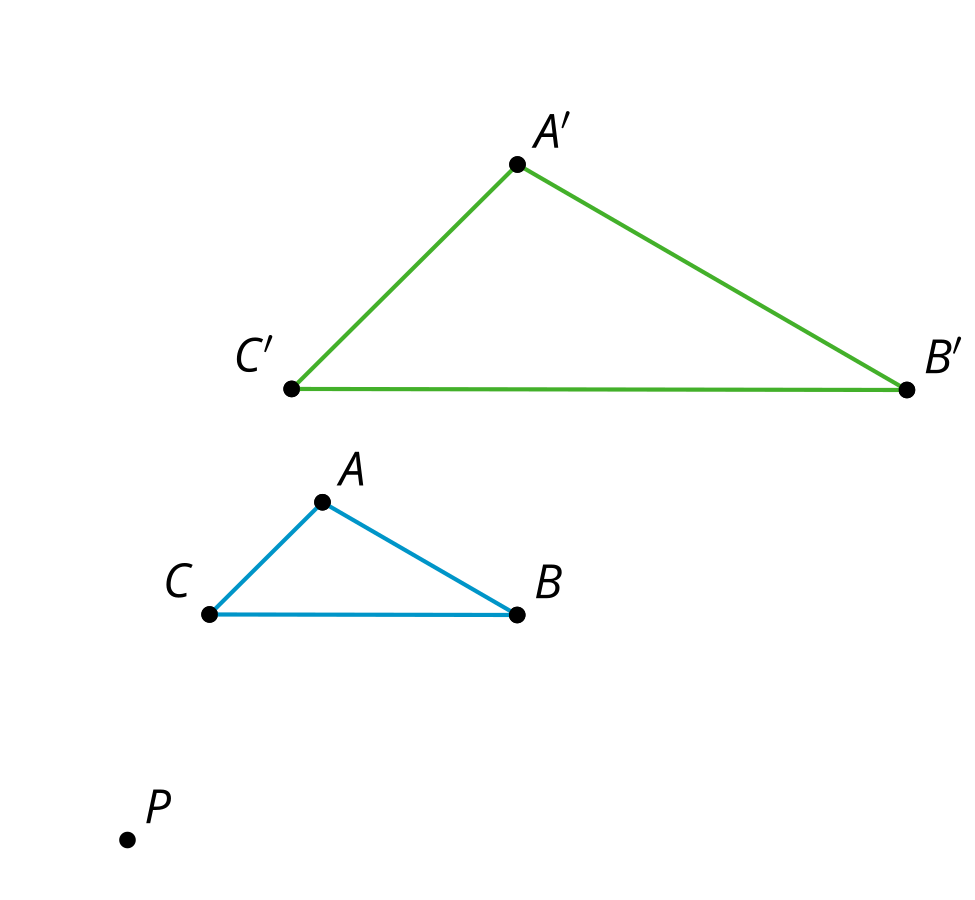 Triangle  is a dilation of triangle  using center  and scale factor 2.What do you think is true about the angles in  compared to the angles in ?Use the tools available to figure out if what you thought was true is definitely true for these triangles.Do you think it would be true for angles in any dilation?Activity Synthesis is a dilation of  so 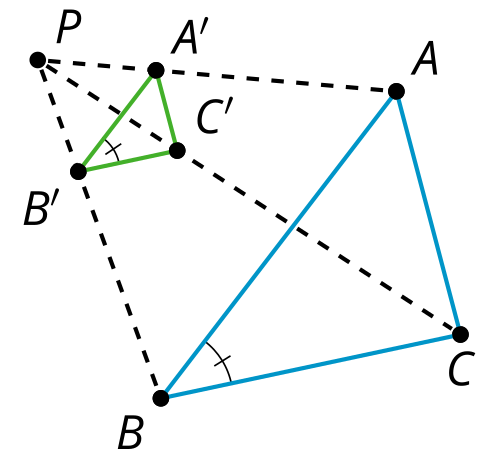 2 Dilating LinesStudent Task StatementDilate point  using center  and scale factor .Dilate point  using center  and scale factor .Dilate point  using center  and scale factor .Dilate line  using center  and scale factor 2.What happens when the center of dilation is on a line and then you dilate the line?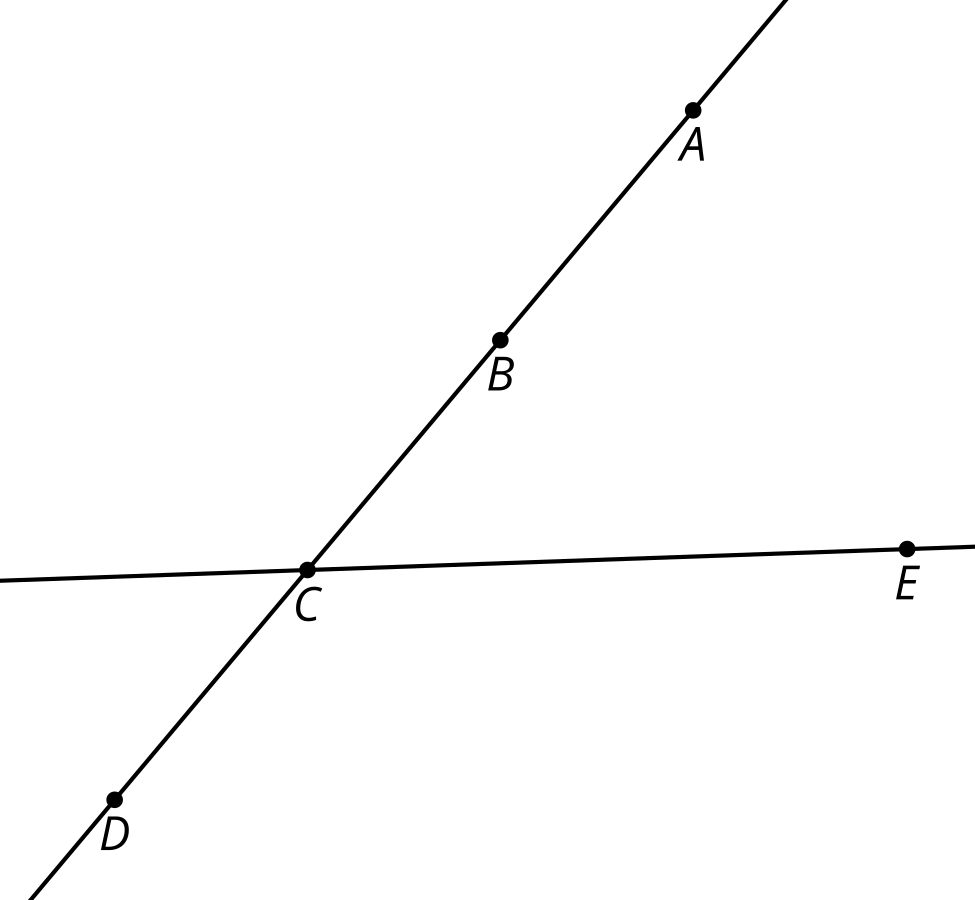 3 Proof in ParallelStudent Task Statement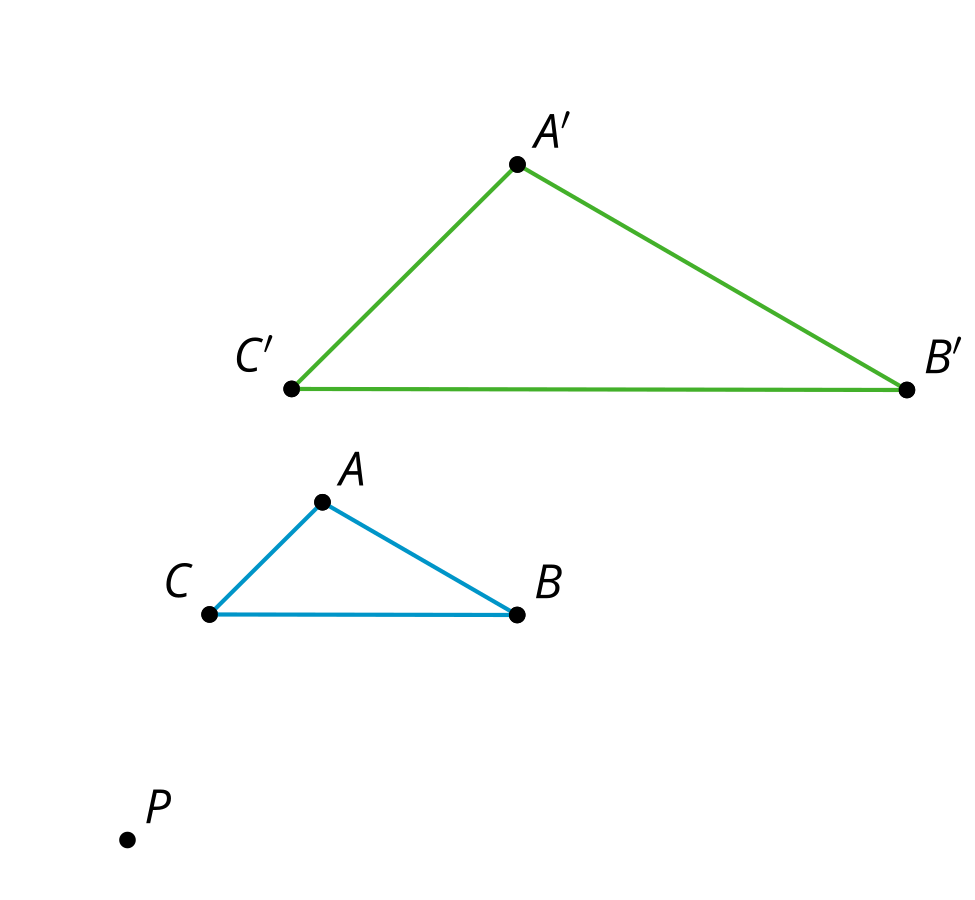 Jada dilated triangle  using center  and scale factor 2.Jada claims that all the segments in  are parallel to the corresponding segments in . Write Jada's claim as a conjecture.Prove your conjecture.In Jada’s diagram the scale factor was greater than one. Would your proof have to change if the scale factor was less than one?Activity SynthesisDilate using center . 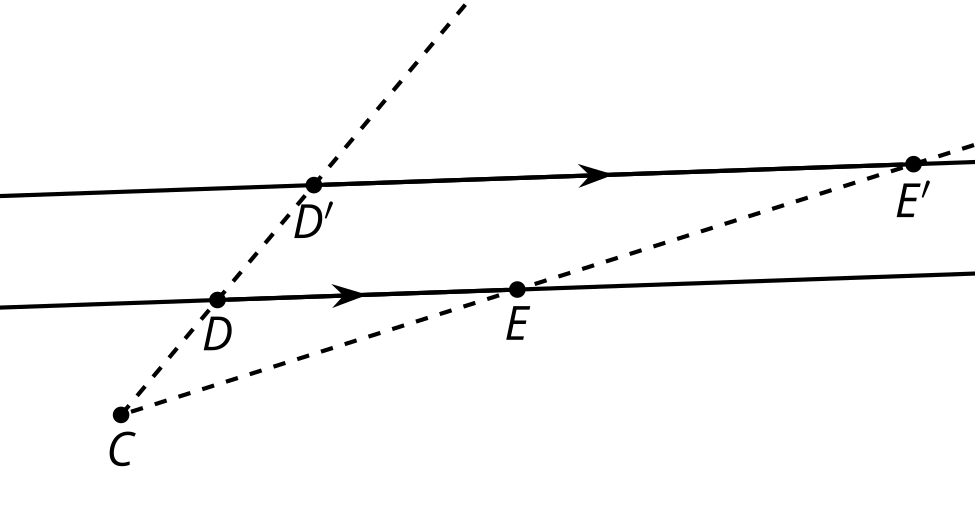 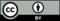 © CC BY 2019 by Illustrative Mathematics®